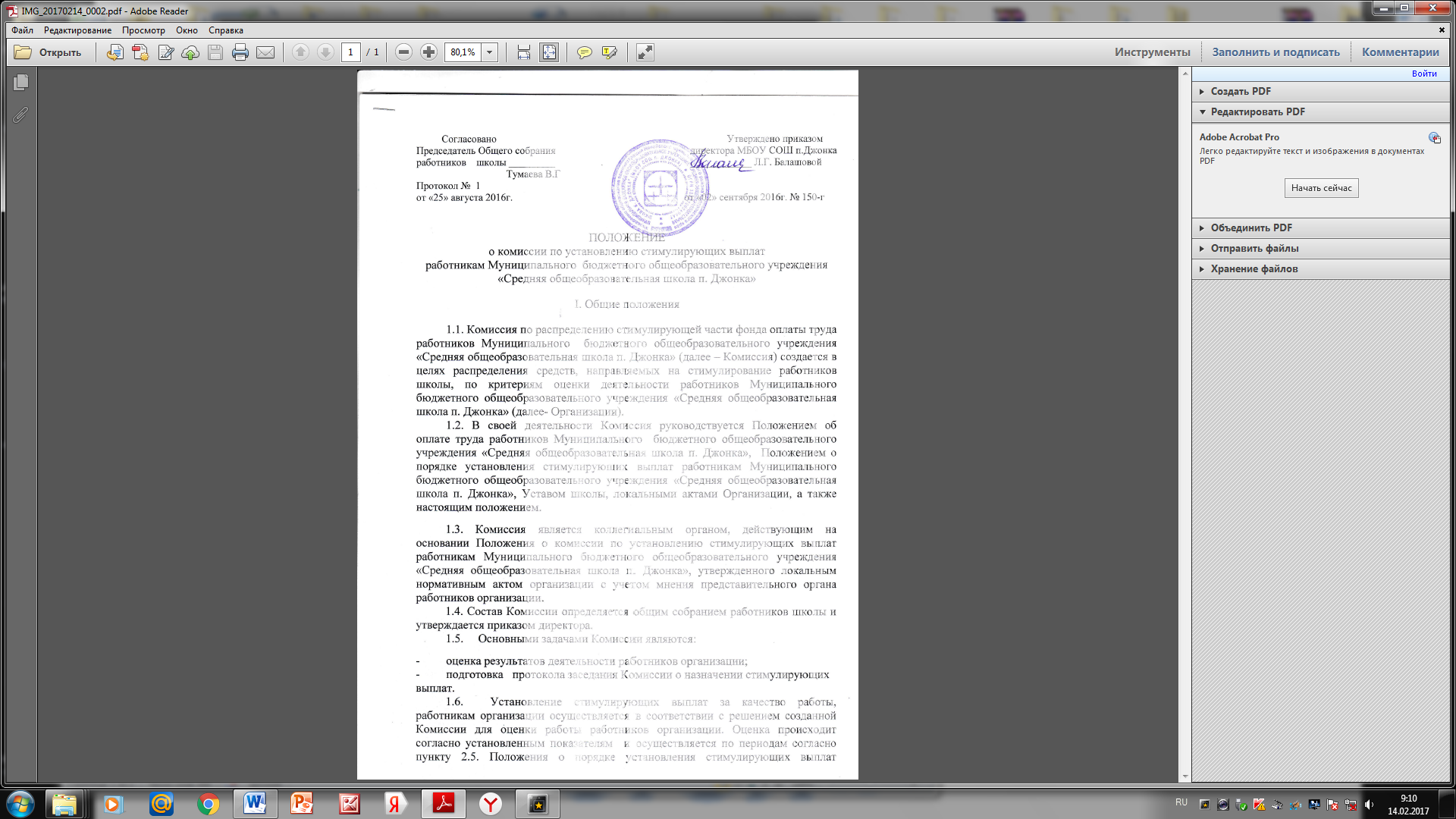 работникам Муниципального бюджетного общеобразовательного учреждения «Средняя общеобразовательная школа п. Джонка». 1.7.  Комиссия принимает решение о размере стимулирующих выплат за качество работы открытым голосованием при условии присутствия не менее 2/3 членов состава. Принятое решение оформляется протоколом. 1.8. На основании протокола Комиссии директор издает приказ об утверждении стимулирующих выплат за качество работы  работникам.          1.9. Компетенции Комиссии: - формирование и своевременная корректировка, в соответствии с актуальными потребностями школы,  перечня  показателей и критериев эффективности деятельности работников школы; - распределение стимулирующей части фонда оплаты труда работников в соответствии с утвержденными критериями эффективности их деятельности. Для реализации своих основных компетенций Комиссия имеет право запрашивать и получать в установленном порядке необходимую информацию от администрации и структурных подразделений школы. . 2.Формирование Комиссии2.1. Комиссия создаётся, реорганизуется и ликвидируется приказом директора школы. 2.2. Комиссия формируется раз в год из лиц, которые заинтересованы принять участие в деятельности комиссии. Количественный состав комиссии - 7 человек. 2.3. В состав Комиссии могут включаться:- руководитель образовательного учреждения  и  его заместители, заведующий; - члены выборного органа - совета трудового коллектива;- члены Совета школы;- члены коллектива; - представители учредителя (по согласованию).            2.4. Председателем Комиссии является директор школы.            Председатель Комиссии организует и планирует её работу, председательствует на заседаниях Комиссии, организует ведение протокола, контролирует выполнение принятых решений.            В случае отсутствия председателя Комиссии его функции осуществляет его заместитель, который утверждается решением Комиссии. 3. Организация работы Комиссии 3.1. Заседания Комиссии проводятся по мере необходимости, но не реже одного раза в месяц.3.2. Заседание комиссии является правомочным при наличии на нем не менее 2/3 от общего числа членов Комиссии. 3.3. Каждый член Комиссии имеет один голос. 3.4. В случае равенства голосов голос председательствующего является решающим.3.5. Протокол заседания и принятые решения подписываются председателем и другими членами Комиссии.3.6. Комиссия работает на общественных началах.  3.7. Комиссия осуществляет оценку деятельности работников Организации за определенный период на основании представленных оценочных листов, рассматривает все материалы мониторинга,  составляет протокол результативности деятельности работников с указанием баллов по каждому работнику и утверждает его на своем заседании.   3.8. Комиссия принимает решение о присуждении стимулирующих выплат открытым голосованием при условии присутствия не менее 2/3 членов состава. Принятое решение оформляется протоколом.3.9. Решение Комиссии о назначении стимулирующих выплат доводится до сведения работников учреждения в публичной или письменной форме.3.10. После принятия решения Комиссии издается приказ руководителем  об выплате стимулирующих надбавок работникам за соответствующий период в номинальной сумме.4. Права и обязанности членов Комиссии.4.1. Члены Комиссии имеют право:   4.1.1. Участвовать в обсуждении и принятии решений Комиссии, выражать в письменной форме свое особое мнение, которое подлежит приобщению к протоколу заседания комиссии; 4.2. Член Комиссии обязан принимать участие в работе Комиссии, действовать при этом исходя из принципов добросовестности и здравомыслия. 4.3. Член Комиссии может быть выведен из её состава в следующих случаях: - по его желанию, выраженному в письменной форме; - при изменении членом комиссии места работы или должности. На основании протокола заседания Комиссии с решением о выводе члена Комиссии принимается решение о внесении изменений в состав Комиссии. 4.4. В случае досрочного выбытия или вывода члена Комиссии из её состава председатель принимает меры к замещению вакансии в установленном порядке. 